Asambleas de los Estados miembros de la OMPIQuincuagésima primera serie de reunionesGinebra, 23 de septiembre a 2 de octubre de 2013listA DE DOCUMENTOS PREPARATORIOSpreparada por la Secretaría[Fin del documento]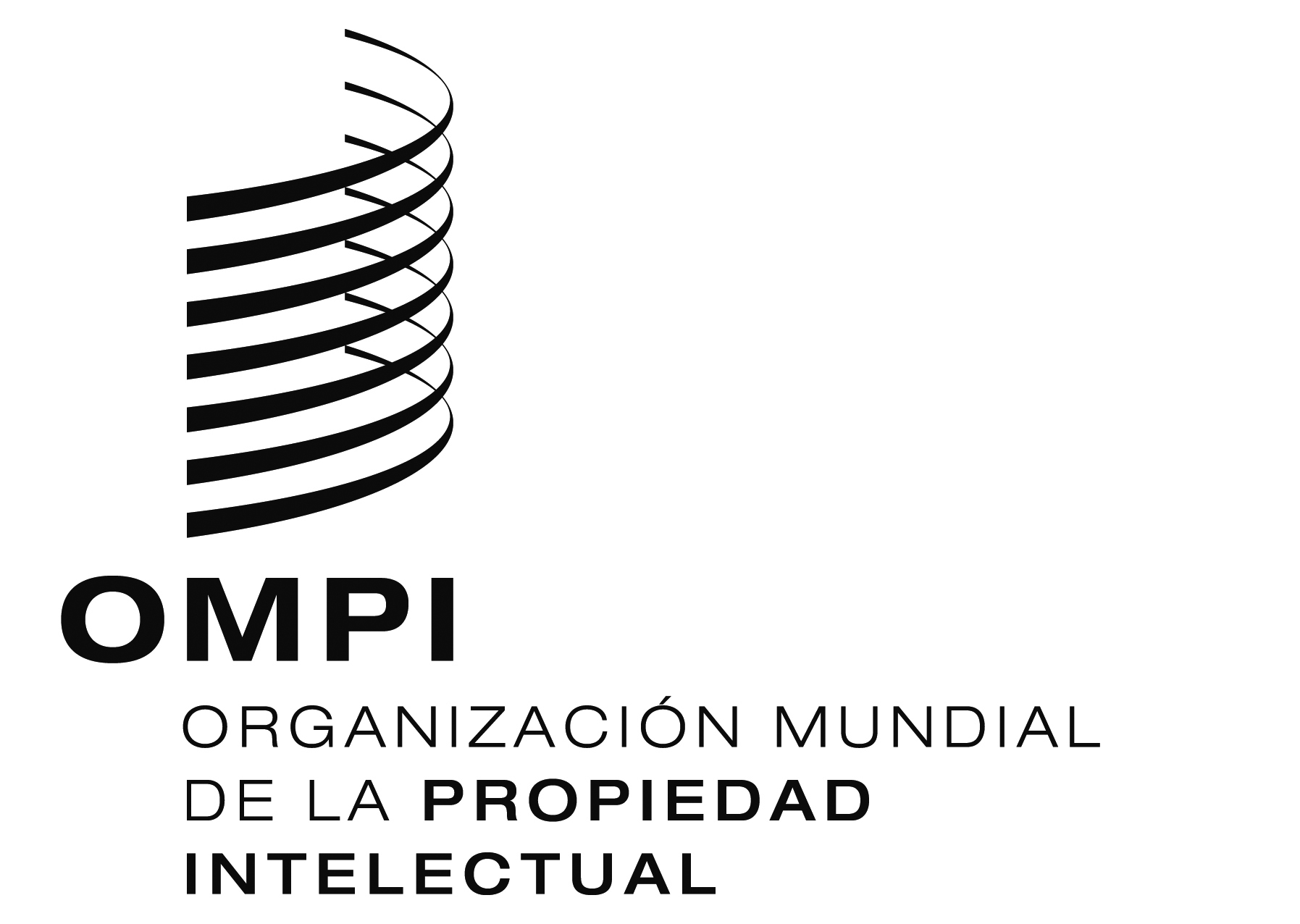 SA/51/INF/2 PROV.1A/51/INF/2 PROV.1A/51/INF/2 PROV.1ORIGINAL:  InglésORIGINAL:  InglésORIGINAL:  Inglésfecha:  23 de septiembre de 2013fecha:  23 de septiembre de 2013fecha:  23 de septiembre de 2013SignaturaSignaturaIdiomasTemaA/51/INF/1 Rev.A/51/INF/1 Rev.E,FInformación general A/51/INF/2 Prov.1A/51/INF/2 Prov.1A,C,E,F,R,SLista de documentos preparatoriosA/51/INF/3 Prov.1A/51/INF/3 Prov.1BPrimera lista provisional de participantesA/51/INF/4A/51/INF/4E,FElección de las mesasA/51/INF/5A/51/INF/5A,C,E,F,R,SInformación relativa a la situación del Tratado de Beijing sobre Interpretaciones y Ejecuciones AudiovisualesA/51/INF/6A/51/INF/6A,C,E,F,R,SDocumento de información sobre las oficinas en el exteriorA/51/INF/6 Add.A/51/INF/6 Add.A,C,E,F,R,SDocumento de información sobre las oficinas en el exterior - AdiciónA/51/1 Prov.3A/51/1 Prov.3A,C,E,F,R,SProyecto de orden del día consolidado y anotadoA/51/2 Rev.A/51/2 Rev.A,C,E,F,R,SAdmisión de observadoresA/51/3A,C,E,F,R,SA,C,E,F,R,SNombramiento del Director General en 2014A/51/4A,C,E,F,R,SA,C,E,F,R,SComposición del Comité de Coordinación de la OMPI; Elección de los miembros de los Comités Ejecutivos de las Uniones de París y de Berna y designación de los miembros ad hoc del Comité de Coordinación de la OMPIA/51/5A,C,E,F,R,SA,C,E,F,R,SInforme sobre el rendimiento de los programas en 2012A/51/5 Add.A,C,E,F,R,SA,C,E,F,R,SInforme sobre el rendimiento de los programas en 2012 – AdiciónA/51/6A,C,E,F,R,SA,C,E,F,R,SSituación relativa a la utilización de las reservasA/51/7A,C,E,F,R,SA,C,E,F,R,SPropuesta de presupuesto por programas para el bienio 2014/15A/51/8A,C,E,F,R,SA,C,E,F,R,SInforme sobre la marcha de la instauración de un sistema global e integrado de planificación de los recursos institucionales (PRI)A/51/9A,C,E,F,R,SA,C,E,F,R,SInforme sobre la marcha del proyecto de construcción de la nueva sala de conferencias y del proyecto de construcción del nuevo edificioA/51/10A,C,E,F,R,SA,C,E,F,R,SInforme sobre la marcha del proyecto para reforzar las normas de seguridad y vigilancia de los edificios de la OMPIA/51/11A,C,E,F,R,SA,C,E,F,R,SInforme sobre la marcha del proyecto de inversión de capital en tecnologías de la información y las comunicaciones (TIC)A/51/12A,C,E,F,R,SA,C,E,F,R,SInforme sobre la marcha de la aplicación de la Política Lingüística de la OMPIA/51/13A,C,E,F,R,SA,C,E,F,R,SReseña de las decisiones y recomendaciones adoptadas por el Comité del Programa y Presupuesto en su vigésima sesión (8 a 12 de julio de 2013)A/51/14A,C,E,F,R,SA,C,E,F,R,SReseña de las decisiones y recomendaciones adoptadas por el Comité del Programa y Presupuesto en su vigésima primera (9 a 13 de septiembre 2013)A/51/15A,C,E,F,R,SA,C,E,F,R,SExamen del proceso presupuestario aplicado a los proyectos propuestos por el Comité de Desarrollo y Propiedad Intelectual (CDIP) para dar aplicación a las recomendaciones de la Agenda para el DesarrolloA/51/16A,C,E,F,R,SA,C,E,F,R,SPlan maestro de mejoras de infraestructuraA/51/17A,C,E,F,R,SA,C,E,F,R,SInforme sobre la aplicación de medidas destinadas a fomentar la eficacia en función de los costosA/51/18A,C,E,F,R,SA,C,E,F,R,SLa financiación de los beneficios a largo plazo para los empleados en la OMPIA/51/19A,C,E,F,R,SA,C,E,F,R,SSituación relativa al pago de las contribuciones al 10 de septiembre de 2013*****WO/GA/43/1A,C,E,F,R,SA,C,E,F,R,SComposición del Comité del Programa y PresupuestoWO/GA/43/2 A,C,E,F,R,SA,C,E,F,R,SInforme financiero anual y estados financieros de 2012WO/GA/43/3 A,C,E,F,R,SA,C,E,F,R,SSituación relativa al pago de las contribuciones al 30 de junio de 2013WO/GA/43/5A,C,E,F,R,SA,C,E,F,R,SInforme de la Comisión Consultiva Independiente de Supervisión (CCIS) de la OMPI WO/GA/43/6A,C,E,F,R,SA,C,E,F,R,SInforme del Comité de selección para el nombramiento de nuevos miembros de la Comisión Consultiva Independiente de Supervisión (CCIS) de la OMPIWO/GA/43/7A,C,E,F,R,SA,C,E,F,R,SReseña Anual del Director de la División de Auditoría y Supervisión InternasWO/GA/43/8A,C,E,F,R,SA,C,E,F,R,SInforme del Auditor ExternoWO/GA/43/9 Rev.A,C,E,F,R,SA,C,E,F,R,SInforme sobre el resultado de la Conferencia Diplomática de Marrakech sobre un tratado que facilite a las personas con discapacidad visual y a las personas con dificultad para acceder al texto impreso el acceso a las obras publicadas WO/GA/43/10A,C,E,F,R,SA,C,E,F,R,SInforme del Comité de Desarrollo y Propiedad Intelectual (CDIP)WO/GA/43/11A,C,E,F,R,SA,C,E,F,R,SDescripción de la contribución de los órganos pertinentes de la OMPI a la aplicación de las recomendaciones de la Agenda para el Desarrollo que les conciernenWO/GA/43/12A,C,E,F,R,SA,C,E,F,R,SCuestiones relativas a la convocación de una conferencia diplomática para la adopción de un tratado sobre el derecho de los diseñosWO/GA/43/13A,C,E,F,R,SA,C,E,F,R,SInforme sobre la labor del Comité Permanente de Derecho de Autor y Derechos ConexosWO/GA/43/14A,C,E,F,R,SA,C,E,F,R,SAsuntos relativos al Comité Intergubernamental sobre Propiedad Intelectual y Recursos Genéticos, Conocimientos Tradicionales y Folclore (CIG)WO/GA/43/15A,C,E,F,R,SA,C,E,F,R,SCooperación a tenor de las declaraciones concertadas por la Conferencia Diplomática relativas al tratado sobre el Derecho de Patentes (PLT)WO/GA/43/16A,C,E,F,R,SA,C,E,F,R,SInformes sobre los demás comités de la OMPIWO/GA/43/17A,C,E,F,R,SA,C,E,F,R,SCentro de Arbitraje y Mediación de la OMPI, y nombres de dominioWO/GA/43/18A,C,E,F,R,SA,C,E,F,R,SGobernanza en la OMPIWO/GA/43/19A,C,E,F,R,SA,C,E,F,R,SInforme sobre la aplicación de las recomendaciones de la Dependencia Común de Inspección en relación con los órganos legislativos de la OMPIWO/GA/43/20A,C,E,F,R,SA,C,E,F,R,SInforme final sobre la aplicación del programa de la OMPI de alineación estratégicaWO/GA/43/21A,C,E,F,R,SA,C,E,F,R,SDefinición propuesta de “gastos destinados a desarrollo” en el contexto del presupuesto por programas*****PCT/A/44/1A,C,E,F,R,SA,C,E,F,R,SGrupo de Trabajo del PCT: Informe de la sexta reuniónPCT/A/44/2A,C,E,F,R,SA,C,E,F,R,STareas relacionadas con la calidad desempeñadas por las Administraciones internacionalesPCT/A/44/3A,C,E,F,R,SA,C,E,F,R,SPropuestas de modificación del Reglamento del PCTPCT/A/44/4 Rev.A,C,E,F,R,SA,C,E,F,R,SDesignación del Servicio Estatal de Propiedad Intelectual de Ucrania en calidad de administración encargada de la búsqueda internacional y del examen preliminar internacional en virtud del PC*****MM/A/46/1A,C,E,F,R,SA,C,E,F,R,SPrograma de modernización de las tecnologías de la información (sistema de Madrid de registro internacional): Informe sobre la marcha de las actividadesMM/A/46/2A,C,E,F,R,SA,C,E,F,R,SInforme sobre la marcha de las actividades relativas a la base de datos sobre productos y servicios del sistema de Madrid*****H/A/32/1A,C,E,F,R,SA,C,E,F,R,SPrograma de modernización de las tecnologías de la información (sistema de La Haya de registro internacional): Informe sobre la marcha de las actividadesH/A/32/2A,C,E,F,R,SA,C,E,F,R,SAsuntos relativos al desarrollo jurídico del sistema de La Haya*****LI/A/29/1A,C,E,F,R,SA,C,E,F,R,SRevisión del sistema de Lisboa*****PLT/A/11/1A,C,E,F,R,SA,C,E,F,R,SAplicabilidad de determinadas enmiendas y modificaciones del Tratado de Cooperación en materia de Patentes (PCT) al Tratado sobre el Derecho de Patentes (PLT)*****STLT/A/5/1A,C,E,F,R,SA,C,E,F,R,SAsistencia para la aplicación del Tratado de Singapur sobre el Derecho de Marcas (STLT)*****WO/CC/67/1A,C,E,F,R,SA,C,E,F,R,SAprobación de AcuerdosWO/CC/67/2A,C,E,F,R,SA,C,E,F,R,SInforme anual sobre Recursos HumanosWO/CC/67/2 Corr.A,C,E,F,R,SA,C,E,F,R,SInforme anual sobre Recursos Humanos – CorrecciónWO/CC/67/3A,C,E,F,R,SA,C,E,F,R,SRevisión del Estatuto y Reglamento del Personal*****